SKRIPSIPENETAPAN KADAR MAHAR PERNIKAHANMENURUT MAZHAB SYAFI’I 	(Realisasinya Pada Masyarakat Seberang Ulu 1)	Diajukan Sebagai Salah Satu SyaratUntuk Memperoleh Gelar Sarjana Syari’ah Dalam Ilmu Syari’ah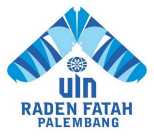 Oleh:HamdaniNim : 11140009FAKULTAS SYARI’AHUNIVERSITAS ISLAM NEGERI RADEN FATAHPALEMBANG2015